YCD-288A医用冷藏冷冻箱    适用于医院、血站、疾病防控、畜牧系统和科研院所、电子、化工等实验室。用于储存疫苗、试剂等。温度控制系统◆ 微电脑控制，数码温度显示。◆ 冷藏温度：2℃~-8℃，冷冻温度：-10℃~-40℃可调◆ 冷藏室、冷冻室可单独关闭。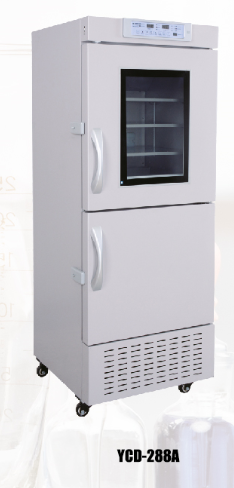 ◆ 冷藏室风冷设计，确保温度恒定。安全的控制系统◆ 多种故障报警：高低温报警、传感器故障报警   冷藏室开门报警。◆ 两种报警方式：声音蜂鸣报警、数码闪烁报警。◆ 多重保护功能，开机延时、停机间隔等。制冷系统◆ 优化制冷技术，制冷能力更强。◆ 无氟发泡，无氟制冷剂，绿色环保。人性化设计◆ LED数字显示，便于观察。◆ 冷藏室内配置不锈钢搁板和不锈钢抽屉，冷冻室内配置篮筐抽屉。◆ 安全门锁设计，防止随意开启。◆ 宽电压带设计，适应电源环境广。型号有效容积箱内温度℃额定电压/频率外形尺寸（宽X深X高）内部尺寸（宽X深X高）YCD-288A2882℃~8℃-10℃~-40℃~220V/50737*780*1860588*552*630（冷藏）511*491*415（冷冻）